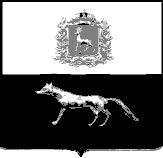                 Администрациямуниципального района Сергиевский          Самарской области         ПОСТАНОВЛЕНИЕ                «18» 03 2021 г.                       № 246 Об утверждении проекта планировки территории и проекта межевания территории объекта АО «Самараинвестнефть»:    «Обустройство Орловского месторождения нефти. ВЛ-10кВ» в границах сельского поселения Черновка и сельского поселения  Елшанка муниципального района Сергиевский Самарской области  В соответствии со статьями 41 – 43, 45 Градостроительного кодекса Российской Федерации, учитывая Протокол публичных слушаний по проекту планировки территории и проекту межевания территории, находящейся в границах сельского поселения Елшанка, сельского поселения Черновка муниципального района Сергиевский Самарской области от 09.03.2021 г.; Заключение о результатах публичных слушаний по проекту планировки территории и проекту межевания территории от 15.03.2021 года; руководствуясь Федеральным законом от 06.10.2003 г. №131-ФЗ «Об общих принципах организации местного самоуправлении в РФ», Администрация муниципального района Сергиевский Самарской области  ПОСТАНОВЛЯЕТ:        1. Утвердить проект планировки территории и проект межевания территории объекта АО «Самараинвестнефть»:   «Обустройство Орловского месторождения нефти. ВЛ-10кВ» в границах сельского поселения Черновка и сельского поселения  Елшанка муниципального района Сергиевский Самарской области (прилагаются).       2. Опубликовать настоящее Постановление в газете «Сергиевский вестник» и разместить на официальном сайте Администрации муниципального района Сергиевский по адресу: http://sergievsk.ru/ в информационно-телекоммуникационной сети Интернет.       3. Настоящее Постановление вступает в силу со дня его официального опубликования.       4. Контроль за выполнением настоящего Постановления возложить на заместителя Главы муниципального района Сергиевский  Чернова А.Е.Глава муниципального                                                                        А.А. Веселоврайона Сергиевский                              О.А. Николаева